Свердловская областьГЛАВА ВОЛЧАНСКОГО ГОРОДСКОГО ОКРУГАпостановление  19.12.2022  г.	                                                                                                                                                                № 539г. ВолчанскО внесении изменений в План организации и проведения ярмарок на территории Волчанского городского округа в 2022  годуРуководствуясь Постановлением Правительства Свердловской области   от 07.12.2017 года № 908-ПП «Об утверждении Порядка организации ярмарок на территории Свердловской области и продажи товаров (выполнения работ, оказания услуг) на них», ПОСТАНОВЛЯЮ:Внести в План организации и проведения ярмарок на территории Волчанского городского округа в 2022 году, утвержденный постановлением главы Волчанского городского округа от 10.12.2021 года № 481 «Об утверждении Плана организации и проведения ярмарок на территории Волчанского городского округа в 2022 году», дополнив строками следующего содержания:Опубликовать настоящее постановление в информационном бюллетене «Муниципальный Вестник» и разместить на официальном сайте Волчанского городского округа в сети «Интернет» http://volchansk-adm.ru/.Контроль исполнения настоящего постановления оставляю за собой.Глава городского округа                                                                        А.В. Вервейн22.Для всей семьиРегулярнаяУниверсальная (ярмарка выходного дня)20 декабря 2022 годаг. Волчанск,Площадь имени В.П. ГогияАдминистрация Волчанского городского округаРФ, Свердловская область, город Волчанск, улица Уральского Комсомола, 1http://volchansk-adm.ru/1223.Для всей семьиРегулярнаяУниверсальная (ярмарка выходного дня)23 декабря 2022 годаг. Волчанск,участок по адресу улица Пионерская, 10Администрация Волчанского городского округаРФ, Свердловская область, город Волчанск, улица Уральского Комсомола, 1http://volchansk-adm.ru/12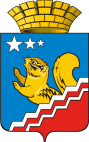 